П О С Т А Н О В Л Е Н И Е	В соответствии с Решением Городской Думы Петропавловск-Камчатского городского округа от 31.10.2013 № 145-нд «О наградах и почетных званиях Петропавловск-Камчатского городского округа»,     Постановлением Главы Петропавловск-Камчатского городского округа от 31.10.2013 № 165 «О представительских расходах и расходах, связанных с приобретением подарочной и сувенирной продукции в Городской Думе Петропавловск-Камчатского городского округа»,       ПОСТАНОВЛЯЮ:за многолетний добросовестный труд, высокий уровень профессионализма, личный вклад в формирование нормативно-правовой базы Петропавловск-Камчатского городского округа и в честь профессионального праздника День юриста наградить Почетной грамотой Главы Петропавловск-Камчатского городского округа (в рамке) и вручить цветы муниципальным служащим аппарата Городской Думы Петропавловск-Камчатского городского округа: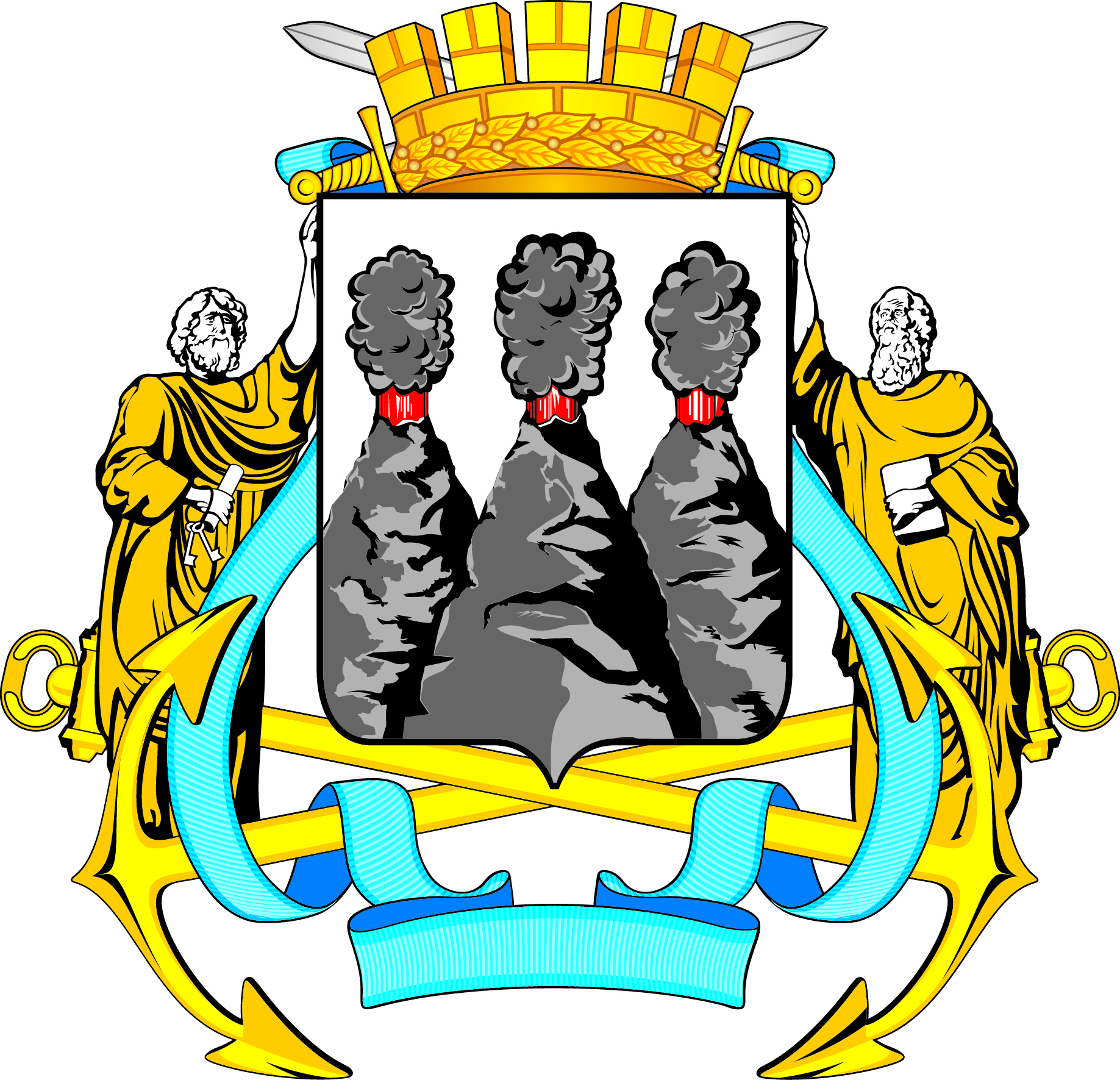 ГЛАВАПЕТРОПАВЛОВСК-КАМЧАТСКОГОГОРОДСКОГО ОКРУГАот 02.12.2015  №  152О награждении Почетной грамотой Главы Петропавловск-Камчатского городского округа муниципальных служащих аппарата Городской Думы Петропавловск-Камчатского городского округаАббасовой Наталье Павловне- консультанту юридического отдела;Добуевой Олесе Эркиновне- советнику юридического отдела;Комковой Веронике Сергеевне- советнику юридического отдела;Тишкиной Ольге Александровне- начальнику отдела по организационно-правовому обеспечению органов Городской Думы и депутатских объединений.Заместитель председателяГородской ДумыПетропавловск-Камчатскогогородского округа,председатель Комитетапо социальной политике                                                                         С.И. Смирнов